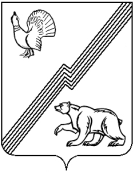 АДМИНИСТРАЦИЯ ГОРОДА ЮГОРСКАХанты-Мансийского автономного округа – Югры ПОСТАНОВЛЕНИЕот 26 ноября 2018 года									          № 3262О внесении изменений в постановление администрации города Югорска от 13.11.2017 № 2782«О муниципальной программе города Югорска«Формирование комфортной городской среды в городе Югорске на 2018 - 2022 годы»В связи с уточнением объемов финансирования программных мероприятий, в соответствии с постановлением администрации города Югорска от 07.10.2013 № 2906             «О муниципальных и ведомственных целевых программах города Югорска»:Внести в приложение к постановлению администрации города Югорска                    от 13.11.2017 № 2782 «О муниципальной программе города Югорска «Формирование комфортной городской среды в городе Югорске на 2018 - 2022 годы» (с изменениями               от 29.03.2018 № 900, от 23.04.2018 № 1124, от 14.06.2018 № 1663, от 13.09.2018 № 2524,               от 24.09.2018 № 2616) следующие изменения:В паспорте муниципальной программы строку «Финансовое обеспечение муниципальной программы» изложить в новой редакции (приложение 1).Таблицы 1, 2 изложить в новой редакции (приложение 2).Опубликовать постановление в официальном печатном издании города Югорска,                   разместить на официальном сайте органов местного самоуправления города Югорска и в государственной автоматизированной системе «Управление».Настоящее постановление вступает в силу после его официального опубликования.Контроль за выполнением постановления возложить на заместителя главы города – директора департамента жилищно-коммунального и строительного комплекса администрации города Югорска В.К. Бандурина.Глава города Югорска                                                                                           А.В. БородкинПриложение 1к постановлениюадминистрации города Югорскаот 26 ноября 2018 года № 3262Приложение 2к постановлениюадминистрации города Югорскаот 26 ноября 2018 года № 3262Таблица 1Целевые показатели (индикаторы) муниципальной программы"Формирование комфортной городской среды в городе Югорске на 2018 - 2022 год"Таблица 2Перечень основных мероприятий муниципальной программы"Формирование комфортной городской среды в городе Югорске на 2018-2022 год"Финансовое обеспечение муниципальной программыНа реализацию Программы планируется направить из средств бюджета города Югорска, окружного бюджета и Федерального бюджета бюджетные ассигнования в общем объеме 376 631,6 тыс. руб., в том числе по годам:2018 год – 99 770,6 тыс. рублей;2019 год – 70 330,5 тыс. рублей;2020 год – 70 330,5 тыс. рублей;2021 год – 68 100,0 тыс. рублей;2022 год – 68 100,0 тыс. рублей.В том числе из средств Федерального бюджета в общем объеме 6 492,7 тыс. руб., в том числе по годам:2018 год – 2 170,1 тыс. рублей;2019 год – 2 161,3 тыс. рублей;2020 год – 2 161,3 тыс. рублей;2021 год – 0,0 тыс. рублей;2022 год – 0,0 тыс. рублей.В том числе из средств окружного бюджета в общем объеме 19 550,2 тыс. руб., в том числе по годам:2018 год – 15 611,8 тыс. рублей;2019 год – 1 969,2 тыс. рублей;2020 год – 1 969,2 тыс. рублей;2021 год – 0,0 тыс. рублей;2022 год – 0,0 тыс. рублей.В том числе из средств бюджета города Югорска в общем объеме 350 588,7 тыс. руб., в том числе по годам:2018 год – 81 988,7 тыс. рублей;2019 год – 66 200,0 тыс. рублей;2020 год – 66 200,0 тыс. рублей;2021 год – 68 100,0 тыс. рублей;2022 год – 68 100,0 тыс. рублей.№ целевого показателяНаименование целевых показателей муниципальной программыЕд. измеренияБазовый показатель на начало реализации муниципальной программыЗначение целевого показателя по годамЗначение целевого показателя по годамЗначение целевого показателя по годамЗначение целевого показателя по годамЗначение целевого показателя по годамЦелевое значение показателя на момент окончания действия муниципальной программы№ целевого показателяНаименование целевых показателей муниципальной программыЕд. измеренияБазовый показатель на начало реализации муниципальной программы2018 год2019 год2020 год2021 год2022 годЦелевое значение показателя на момент окончания действия муниципальной программы123456789101Количество и площадь  дворовых территорий, обеспеченных минимальным уровнем благоустройства.шт.1021051061071131311311Количество и площадь  дворовых территорий, обеспеченных минимальным уровнем благоустройства.кв. м.633 280656 909663 617679 371701 567802 950802 9502Доля дворовых территорий, обеспеченных минимальным уровнем благоустройства, от общего количества дворовых территорий.%79828385871001003Доля населения, проживающего в жилом фонде с дворовыми территориями, обеспеченными минимальным уровнем благоустройства от общей численности населения города Югорска.%535556575970704Количество и площадь благоустроенных муниципальных территорий общего пользования. шт.101111121314144Количество и площадь благоустроенных муниципальных территорий общего пользования. кв. м.145 086152 174152 174156 475357 036403 247403 2475Доля площади благоустроенных муниципальных территорий общего пользования к общей площади общественных территорий.%343535368393936Площадь благоустроенных территорий общего пользования, приходящаяся на 1 жителя муниципального образования.кв. м.3,94,04,04,19,210,210,27Доля содержания и текущего ремонта объектов благоустройства и городского хозяйства от общего их количества %1001001001001001001008Количество отловленных безнадзорных и бродячих животных, обеспечивающее предупреждение и ликвидацию болезней животных и защиту населения от болезней, общих для человека и животныхшт.10007004304304304302420Код строки№ основного мероприятияОсновные мероприятия программы (связь мероприятий с целевыми показателями муниципальной программы)Ответственный исполнитель/ соисполнитель (наименование органа или структурного подразделения, учреждения)Финансовые затраты на реализацию (тыс. рублей)Финансовые затраты на реализацию (тыс. рублей)Финансовые затраты на реализацию (тыс. рублей)Финансовые затраты на реализацию (тыс. рублей)Финансовые затраты на реализацию (тыс. рублей)Финансовые затраты на реализацию (тыс. рублей)Финансовые затраты на реализацию (тыс. рублей)Код строки№ основного мероприятияОсновные мероприятия программы (связь мероприятий с целевыми показателями муниципальной программы)Ответственный исполнитель/ соисполнитель (наименование органа или структурного подразделения, учреждения)Источники финансированияВсего2018 год2019 год2020 год2021 год2022 год12345678910111Цель: Повышение качества и комфорта городской среды на территории города ЮгорскаЦель: Повышение качества и комфорта городской среды на территории города ЮгорскаЦель: Повышение качества и комфорта городской среды на территории города ЮгорскаЦель: Повышение качества и комфорта городской среды на территории города ЮгорскаЦель: Повышение качества и комфорта городской среды на территории города ЮгорскаЦель: Повышение качества и комфорта городской среды на территории города ЮгорскаЦель: Повышение качества и комфорта городской среды на территории города ЮгорскаЦель: Повышение качества и комфорта городской среды на территории города ЮгорскаЦель: Повышение качества и комфорта городской среды на территории города ЮгорскаЦель: Повышение качества и комфорта городской среды на территории города Югорска2Задача 1. Обеспечение формирования единого облика города Югорска. Создание и развитие объектов благоустройства на территории города Югорска. Задача 1. Обеспечение формирования единого облика города Югорска. Создание и развитие объектов благоустройства на территории города Югорска. Задача 1. Обеспечение формирования единого облика города Югорска. Создание и развитие объектов благоустройства на территории города Югорска. Задача 1. Обеспечение формирования единого облика города Югорска. Создание и развитие объектов благоустройства на территории города Югорска. Задача 1. Обеспечение формирования единого облика города Югорска. Создание и развитие объектов благоустройства на территории города Югорска. Задача 1. Обеспечение формирования единого облика города Югорска. Создание и развитие объектов благоустройства на территории города Югорска. Задача 1. Обеспечение формирования единого облика города Югорска. Создание и развитие объектов благоустройства на территории города Югорска. Задача 1. Обеспечение формирования единого облика города Югорска. Создание и развитие объектов благоустройства на территории города Югорска. Задача 1. Обеспечение формирования единого облика города Югорска. Создание и развитие объектов благоустройства на территории города Югорска. Задача 1. Обеспечение формирования единого облика города Югорска. Создание и развитие объектов благоустройства на территории города Югорска. 31.1.Приоритетный проект «Формирование комфортной городской среды» (1, 2, 3, 4, 5, 6)ДЖКиСКфедеральный бюджет6 492,72 170,12 161,32 161,30,00,041.1.Приоритетный проект «Формирование комфортной городской среды» (1, 2, 3, 4, 5, 6)ДЖКиСКбюджет автономного округа13 633,313 633,30,00,00,00,051.1.Приоритетный проект «Формирование комфортной городской среды» (1, 2, 3, 4, 5, 6)ДЖКиСКместный бюджет7 355,91 755,90,00,02 800,02 800,061.1.Приоритетный проект «Формирование комфортной городской среды» (1, 2, 3, 4, 5, 6)ДЖКиСКиные внебюджетные источники0,00,00,00,00,00,071.1.Приоритетный проект «Формирование комфортной городской среды» (1, 2, 3, 4, 5, 6)ДЖКиСКВсего27 481,917 559,32 161,32 161,32 800,02 800,081.2.Выполнение работ по благоустройству города (1, 2, 3, 4, 5, 6)ДЖКиСКбюджет автономного округа0,00,00,00,00,00,091.2.Выполнение работ по благоустройству города (1, 2, 3, 4, 5, 6)ДЖКиСКместный бюджет30 829,69 829,65 500,05 500,05 000,05 000,0101.2.Выполнение работ по благоустройству города (1, 2, 3, 4, 5, 6)ДЖКиСКВсего30 829,69 829,65 500,05 500,05 000,05 000,011Итого по задаче 1федеральный бюджет6 492,72 170,12 161,32 161,30,00,012Итого по задаче 1бюджет автономного округа13 633,313 633,30,00,00,00,013Итого по задаче 1местный бюджет38 185,511 585,55 500,05 500,07 800,07 800,014Итого по задаче 1иные внебюджетные источники0,00,00,00,00,00,015Итого по задаче 1Всего58 311,527 388,97 661,37 661,37 800,07 800,016Задача 2. Регулирование численности безнадзорных и бродячих животныхЗадача 2. Регулирование численности безнадзорных и бродячих животныхЗадача 2. Регулирование численности безнадзорных и бродячих животныхЗадача 2. Регулирование численности безнадзорных и бродячих животныхЗадача 2. Регулирование численности безнадзорных и бродячих животныхЗадача 2. Регулирование численности безнадзорных и бродячих животныхЗадача 2. Регулирование численности безнадзорных и бродячих животныхЗадача 2. Регулирование численности безнадзорных и бродячих животныхЗадача 2. Регулирование численности безнадзорных и бродячих животныхЗадача 2. Регулирование численности безнадзорных и бродячих животных172.1. Санитарный отлов безнадзорных и бродячих  животных (8)ДЖКиСКбюджет автономного округа1 686,6562,2562,2562,20,00,0182.1. Санитарный отлов безнадзорных и бродячих  животных (8)ДЖКиСКместный бюджет6 000,02 000,01 000,01 000,01 000,01 000,0192.1. Санитарный отлов безнадзорных и бродячих  животных (8)ДЖКиСКВсего7 686,62 562,21 562,21 562,21 000,01 000,0202.1. Санитарный отлов безнадзорных и бродячих  животных (8)Управление бухгалтерского учета и отчетности администрации города Югорскабюджет автономного округа164,761,151,851,80,00,0212.1. Санитарный отлов безнадзорных и бродячих  животных (8)Управление бухгалтерского учета и отчетности администрации города Югорскаместный бюджет0,00,00,00,00,00,0222.1. Санитарный отлов безнадзорных и бродячих  животных (8)Управление бухгалтерского учета и отчетности администрации города ЮгорскаВсего164,761,151,851,80,00,023Итого по задаче 2бюджет автономного округа1 851,3623,3614,0614,00,00,024Итого по задаче 2местный бюджет6 000,02 000,01 000,01 000,01 000,01 000,025Итого по задаче 2Всего7 851,32 623,31 614,01 614,01 000,01 000,026Задача 3. Повышение уровня вовлеченности заинтересованных граждан, организаций в реализацию мероприятий по благоустройству территории города ЮгорскаЗадача 3. Повышение уровня вовлеченности заинтересованных граждан, организаций в реализацию мероприятий по благоустройству территории города ЮгорскаЗадача 3. Повышение уровня вовлеченности заинтересованных граждан, организаций в реализацию мероприятий по благоустройству территории города ЮгорскаЗадача 3. Повышение уровня вовлеченности заинтересованных граждан, организаций в реализацию мероприятий по благоустройству территории города ЮгорскаЗадача 3. Повышение уровня вовлеченности заинтересованных граждан, организаций в реализацию мероприятий по благоустройству территории города ЮгорскаЗадача 3. Повышение уровня вовлеченности заинтересованных граждан, организаций в реализацию мероприятий по благоустройству территории города ЮгорскаЗадача 3. Повышение уровня вовлеченности заинтересованных граждан, организаций в реализацию мероприятий по благоустройству территории города ЮгорскаЗадача 3. Повышение уровня вовлеченности заинтересованных граждан, организаций в реализацию мероприятий по благоустройству территории города ЮгорскаЗадача 3. Повышение уровня вовлеченности заинтересованных граждан, организаций в реализацию мероприятий по благоустройству территории города ЮгорскаЗадача 3. Повышение уровня вовлеченности заинтересованных граждан, организаций в реализацию мероприятий по благоустройству территории города Югорска273.1.Информирование населения о благоустройстве (1-7)ДЖКиСКбюджет автономного округа0,00,00,00,00,00,0283.1.Информирование населения о благоустройстве (1-7)ДЖКиСКместный бюджет100,00,00,00,050,050,0293.1.Информирование населения о благоустройстве (1-7)ДЖКиСКВсего100,00,00,00,050,050,0303.2.Демонтаж информационных конструкций (7)ДМСиГбюджет автономного округа0,00,00,00,00,00,0313.2.Демонтаж информационных конструкций (7)ДМСиГместный бюджет100,00,00,00,050,050,0323.2.Демонтаж информационных конструкций (7)ДМСиГВсего100,00,00,00,050,050,033Итого по задаче 3бюджет автономного округа0,00,00,00,00,00,034Итого по задаче 3местный бюджет200,00,00,00,0100,0100,035Итого по задаче 3Всего200,00,00,00,0100,0100,036Задача 4. Содержание и приведение объектов благоустройства в надлежащее санитарно-техническое состояниеЗадача 4. Содержание и приведение объектов благоустройства в надлежащее санитарно-техническое состояниеЗадача 4. Содержание и приведение объектов благоустройства в надлежащее санитарно-техническое состояниеЗадача 4. Содержание и приведение объектов благоустройства в надлежащее санитарно-техническое состояниеЗадача 4. Содержание и приведение объектов благоустройства в надлежащее санитарно-техническое состояниеЗадача 4. Содержание и приведение объектов благоустройства в надлежащее санитарно-техническое состояниеЗадача 4. Содержание и приведение объектов благоустройства в надлежащее санитарно-техническое состояниеЗадача 4. Содержание и приведение объектов благоустройства в надлежащее санитарно-техническое состояниеЗадача 4. Содержание и приведение объектов благоустройства в надлежащее санитарно-техническое состояниеЗадача 4. Содержание и приведение объектов благоустройства в надлежащее санитарно-техническое состояние374.1.Содержание и текущий ремонт объектов благоустройства в городе Югорске (7)ДЖКиСКбюджет автономного округа0,00,00,00,00,00,0384.1.Содержание и текущий ремонт объектов благоустройства в городе Югорске (7)ДЖКиСКместный бюджет297 373,266 373,258 000,058 000,057 500,057 500,0394.1.Содержание и текущий ремонт объектов благоустройства в городе Югорске (7)ДЖКиСКВсего297 373,266 373,258 000,058 000,057 500,057 500,0404.1.Содержание и текущий ремонт объектов благоустройства в городе Югорске (7)ДМСиГбюджет автономного округа0,00,00,00,00,00,0414.1.Содержание и текущий ремонт объектов благоустройства в городе Югорске (7)ДМСиГместный бюджет8 830,02 030,01 700,01 700,01 700,01 700,0424.1.Содержание и текущий ремонт объектов благоустройства в городе Югорске (7)ДМСиГВсего8 830,02 030,01 700,01 700,01 700,01 700,0434.1.Содержание и текущий ремонт объектов благоустройства в городе Югорске (7)Управление социальной политики администрации города Югорскабюджет автономного округа3 963,61 321,21 321,21 321,20,00,0444.1.Содержание и текущий ремонт объектов благоустройства в городе Югорске (7)Управление социальной политики администрации города Югорскаместный бюджет0,00,00,00,00,00,0454.1.Содержание и текущий ремонт объектов благоустройства в городе Югорске (7)Управление социальной политики администрации города ЮгорскаВсего3 963,61 321,21 321,21 321,20,00,0464.1.Содержание и текущий ремонт объектов благоустройства в городе Югорске (7)Управление бухгалтерского учета и отчетности администрации города Югорскабюджет автономного округа102,034,034,034,00,00,0474.1.Содержание и текущий ремонт объектов благоустройства в городе Югорске (7)Управление бухгалтерского учета и отчетности администрации города Югорскаместный бюджет0,00,00,00,00,00,0484.1.Содержание и текущий ремонт объектов благоустройства в городе Югорске (7)Управление бухгалтерского учета и отчетности администрации города ЮгорскаВсего102,034,034,034,00,00,049Итого по задаче 4бюджет автономного округа4 065,61 355,21 355,21 355,20,00,050Итого по задаче 4местный бюджет306 203,268 403,259 700,059 700,059 200,059 200,051Итого по задаче 4Всего310 268,869 758,461 055,261 055,259 200,059 200,052ВСЕГО ПО МУНИЦИПАЛЬНОЙ ПРОГРАММЕфедеральный бюджет6 492,72 170,12 161,32 161,30,00,053ВСЕГО ПО МУНИЦИПАЛЬНОЙ ПРОГРАММЕбюджет автономного округа19 550,215 611,81 969,21 969,20,00,054ВСЕГО ПО МУНИЦИПАЛЬНОЙ ПРОГРАММЕместный бюджет350 588,781 988,766 200,066 200,068 100,068 100,055ВСЕГО ПО МУНИЦИПАЛЬНОЙ ПРОГРАММЕиные внебюджетные источники0,00,00,00,00,00,056ВСЕГО ПО МУНИЦИПАЛЬНОЙ ПРОГРАММЕВсего376 631,699 770,670 330,570 330,568 100,068 100,057в том числе:58Инвестиции в объекты муниципальной собственностифедеральный бюджет0,00,00,00,00,00,059Инвестиции в объекты муниципальной собственностибюджет автономного округа0,00,00,00,00,00,060Инвестиции в объекты муниципальной собственностиместный бюджет0,00,00,00,00,00,061Инвестиции в объекты муниципальной собственностииные внебюджетные источники0,00,00,00,00,00,062Инвестиции в объекты муниципальной собственностиВсего0,00,00,00,00,00,063в том числе:64Ответственный исполнитель ДЖКиСКфедеральный бюджет6 492,72 170,12 161,32 161,30,00,065Ответственный исполнитель ДЖКиСКбюджет автономного округа15 319,914 195,5562,2562,20,00,066Ответственный исполнитель ДЖКиСКместный бюджет341 658,779 958,764 500,064 500,066 350,066 350,067Ответственный исполнитель ДЖКиСКиные внебюджетные источники0,00,00,00,00,00,068Ответственный исполнитель ДЖКиСКВсего363 471,396 324,367 223,567 223,566 350,066 350,069Соисполнитель 1 Управление бухгалтерского учета и отчетности администрации города Югорскабюджет автономного округа266,795,185,885,80,00,070Соисполнитель 1 Управление бухгалтерского учета и отчетности администрации города Югорскаместный бюджет0,00,00,00,00,00,071Соисполнитель 1 Управление бухгалтерского учета и отчетности администрации города ЮгорскаВсего266,795,185,885,80,00,072Соисполнитель 2 Управление социальной политики администрации города Югорскабюджет автономного округа3 963,61 321,21 321,21 321,20,00,073Соисполнитель 2 Управление социальной политики администрации города Югорскаместный бюджет0,00,00,00,00,00,074Соисполнитель 2 Управление социальной политики администрации города ЮгорскаВсего3 963,61 321,21 321,21 321,20,00,075Соисполнитель 3 ДМСиГбюджет автономного округа0,00,00,00,00,00,076Соисполнитель 3 ДМСиГместный бюджет8 930,02 030,01 700,01 700,01 750,01 750,077Соисполнитель 3 ДМСиГВсего8 930,02 030,01 700,01 700,01 750,01 750,0